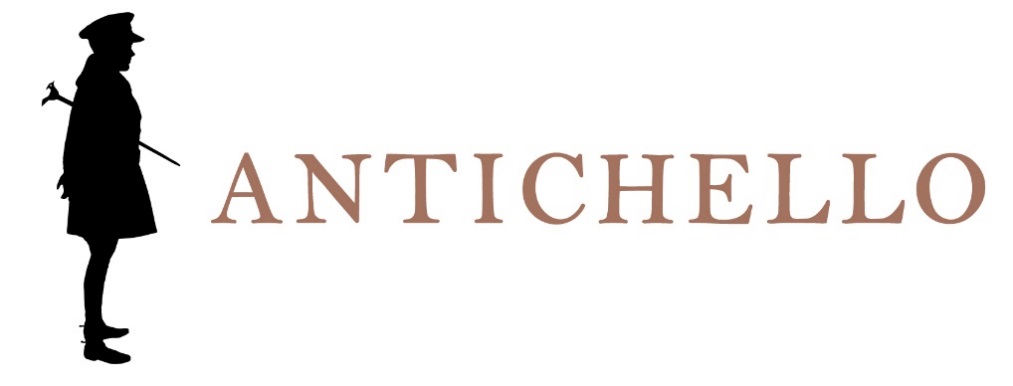 CHARDONNAYTREVENEZIEINDICAZIONE GEOGRAFICA TIPICAProduction areaTrevenezie.Grape varietiesChardonnay.VinificationSoft pressing and static cold separation of the must.RefinementIn stainless steel vats and about 3 months in bottle.Wine analysis Alcohol: 12% by VolTotal acidity: about 5.50 g/lSensory impressionsStraw yellow colour. Particularly fruity bouquet.Smooth and delicate taste.Serving information10° to 12° C.Dining accompanimentHors-d'oeuvre, fish dishes. Very good as an aperitif.LongevityTo drink preferably young.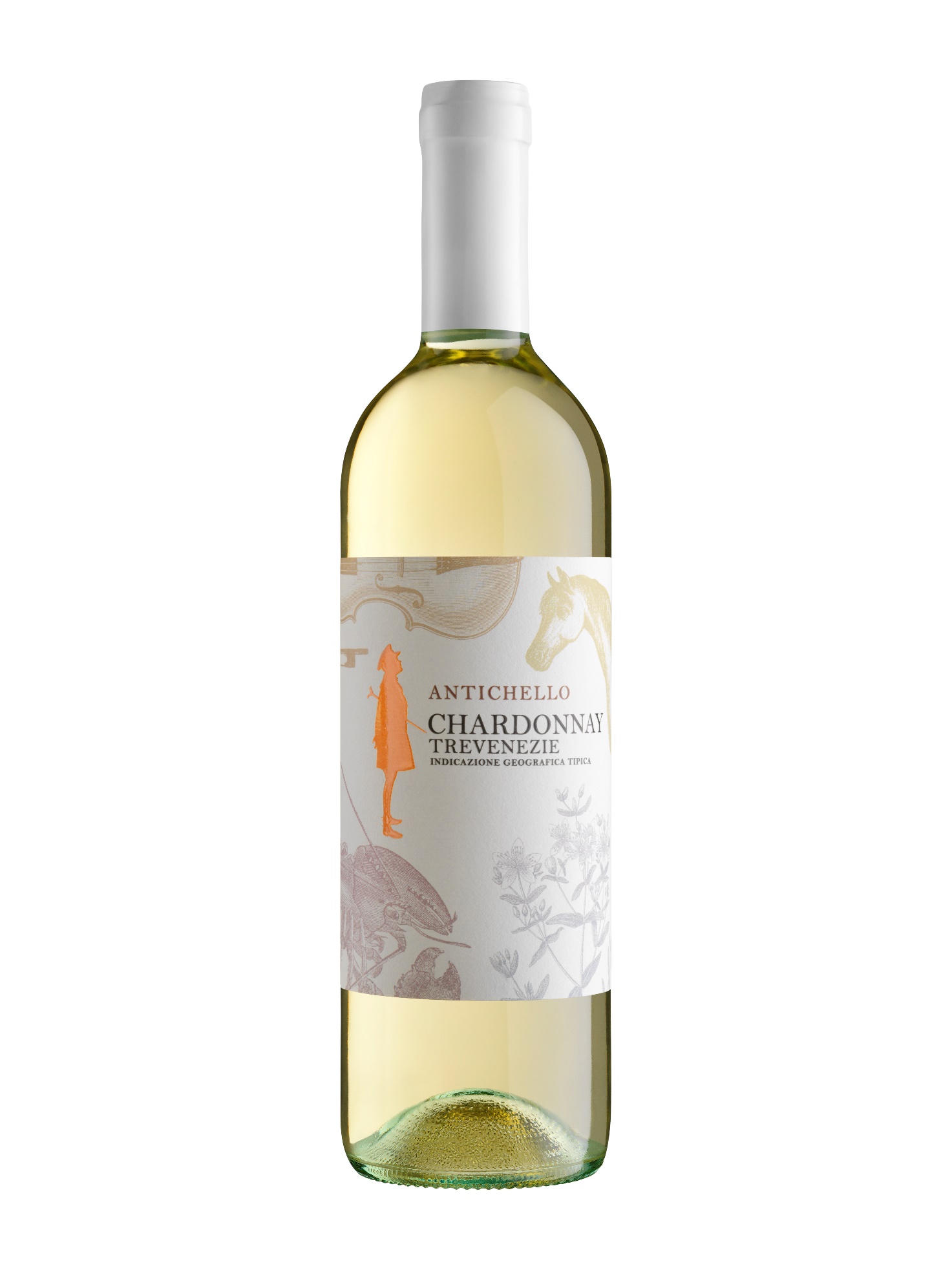 